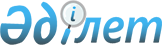 Об утверждении бюджета Новомихайловского сельского округа Мамлютского района Северо-Казахстанской области на 2020-2022 годыРешение маслихата Мамлютского района Северо-Казахстанской области от 31 декабря 2019 года № 63/11. Зарегистрировано Департаментом юстиции Северо-Казахстанской области 9 января 2020 года № 5810.
      Сноска. Вводится в действие с 01.01.2020 в соответствии с пунктом 6 настоящего решения.
      В соответствии статьи 9-1, пунктом 2 статьи 75 Бюджетного кодекса Республики Казахстан от 4 декабря 2008 года, пунктом 2-7 статьи 6 Закона Республики Казахстан от 23 января 2001 года "О местном государственном управлении и самоуправлении в Республике Казахстан" маслихат Мамлютского района Северо-Казахстанской области РЕШИЛ:
      1. Утвердить бюджет Новомихайловского сельского округа Мамлютского района Северо-Казахстанской области на 2020-2022 годы согласно приложениям 1, 2 и 3 соответственно к настоящему решению, в том числе на 2020 год в следующих объемах:
      1) доходы – 96327,1 тысяч тенге:
      налоговые поступления – 8863,5 тысячи тенге;
      неналоговые поступления – 138,5 тысяч тенге;
      поступления от продажи основного капитала – 0 тысяч тенге;
      поступления трансфертов – 87325,1 тысяч тенге;
      2) затраты – 98553,4 тысячи тенге;
      3) чистое бюджетное кредитование – 38547,3 тысяч тенге:
      бюджетные кредиты– 38547,3 тысяч тенге; 
      погашение бюджетных кредитов– 0 тысяч тенге;
      4) сальдо по операциям с финансовыми активами – 0 тысяч тенге:
      приобретение финансовых активов – 0 тысяч тенге;
      поступление от продажи финансовых активов государства – 0 тысяч тенге;
      5) дефицит (профицит) бюджета – - 40773,6 тысячи тенге;
      6) финансирование дефицита (использование профицита) бюджета – 40773,6 тысячи тенге;
      поступления займов – 38547,3 тысяч тенге;
      погашение займов – 0 тысяч тенге;
      используемые остатки бюджетных средств – 2226,3 тысяч тенге.
      Сноска. Пункт 1 в редакции решения маслихата Мамлютского района Северо-Казахстанской области от 02.09.2020 № 75/2 (вводится в действие с 01.01.2020); в редакции решения маслихата Мамлютского района Северо-Казахстанской области от 15.12.2020 № 80/11 (вводится в действие с 01.01.2020).


      2. Установить, что доходы бюджета сельского округа на 2020 год формируются в соответствии с Бюджетным кодексом Республики Казахстан за счет следующих налоговых поступлений:
      1) индивидуальный подоходный налог по доходам, подлежащим обложению самостоятельно физическими лицами, у которых на территории села расположено заявленное при постановке на регистрационный учет в органе государственных доходов:
      место нахождения – для индивидуального предпринимателя, частного нотариуса, частного судебного исполнителя, адвоката, профессионального медиатора;
      место жительства – для остальных физических лиц;
      2) налог на имущество физических лиц по объектам обложения данным налогом, находящимся на территории села, сельского округа;
      3) земельный налог на земли населенных пунктов с физических и юридических лиц по земельным участкам, находящимся на территории села;
      4) налог на транспортные средства:
      с физических лиц, место жительства которых находится на территории села;
      с юридических лиц, место нахождения которых, указываемое в их учредительных документах, располагается на территории села;
      5) плата за размещение наружной (визуальной) рекламы:
      на открытом пространстве за пределами помещений в селе;
      в полосе отвода автомобильных дорог общего пользования, проходящих через территории села, сельского округа;
      на открытом пространстве за пределами помещений вне населенных пунктов и вне полосы отвода автомобильных дорог общего пользования.
      3. Установить, что доходы бюджета сельского округа формируется за счет следующих неналоговых поступлений:
      1) штрафы, налагаемые акимами сельских округов за административные правонарушения;
      2) добровольные сборы физических и юридических лиц;
      3) доходы от коммунальной собственности села, сельского округа (коммунальной собственности местного самоуправления):
      поступления части чистого дохода коммунальных государственных предприятий, созданных по решению аппарата акима сельского округа;
      доходы на доли участия в юридических лицах, находящиеся в коммунальной собственности села, сельского округа (коммунальной собственности местного самоуправления);
      доходы от аренды имущества коммунальной собственности села, сельского округа (коммунальной собственности местного самоуправления);
      другие доходы от коммунальной собственности села, сельского округа (коммунальной собственности местного самоуправления);
      4) другие неналоговые поступления в бюджет сельского округа.
      4. Установить, что доходы бюджета сельского округа формируются за счет следующих поступлений от продажи основного капитала:
      деньги от продажи государственного имущества, закрепленного за государственными учреждениями, финансируемыми из бюджета сельского округа.
      5. Учесть в бюджете субвенцию, передаваемую из районного бюджета в бюджет сельского округа на 2020 год, в сумме 25675 тысяч тенге. 
      5-1. Направить свободные остатки бюджетных средств, сложившихся на 1 января 2020 года в сумме 2226,3 тысяч тенге на расходы по бюджетным программам согласно приложению 4. 
      Сноска. Решение дополнено пунктом 5-1 в соответствии с решением маслихата Мамлютского района Северо-Казахстанской области от 10.04.2020 № 67/4 (вводится в действие с 01.01.2020).


      5-2. Учесть в бюджете Новомихайловского сельского округа Мамлютского района Северо-Казахстанской области объҰмы целевых текущих трансфертов передаваемых из районного бюджета в бюджет сельского округа на 2020 год в сумме - 3302,1 тысячи тенге.
      Сноска. Решение дополнено пунктом 5-2 в соответствии с решением маслихата Мамлютского района Северо-Казахстанской области от 10.04.2020 № 67/4 (вводится в действие с 01.01.2020); в редакции решения маслихата Мамлютского района Северо-Казахстанской области от 02.09.2020 № 75/2 (вводится в действие с 01.01.2020). 


      5-3. Учесть в бюджете Новомихайловского сельского округа Мамлютского района Северо-Казахстанской области бюджетные кредиты из областного бюджета в бюджет сельского округа на 2020 год а сумме - 39400 тысяч тенге.
      Сноска. Решение дополнено пунктом 5-3 в соответствии с решением маслихата Мамлютского района Северо-Казахстанской области от 24.04.2020 № 69/2 (вводится в действие с 01.01.2020).


      6. Настоящее решение вводится в действие с 1 января 2020 года. Бюджет Новомихайловского сельского округа Мамлютского района Северо-Казахстанской области на 2020 год 
      Сноска. Приложение 1 в редакции решения маслихата Мамлютского района Северо-Казахстанской области от 02.09.2020 № 75/2 (вводится в действие с 01.01.2020); в редакции решения маслихата Мамлютского района Северо-Казахстанской области от 15.12.2020 № 80/11 (вводится в действие с 01.01.2020). Бюджет Новомихайловского сельского округа Мамлютского района Северо-Казахстанской области на 2021 год
      Продолжение таблицы Бюджет Новомихайловского сельского округа Мамлютского района Северо-Казахстанской области на 2022 год
      Продолжение таблицы Направление свободных остатков бюджетных средств, сложившихся на 1 января 2020 года 
      Сноска. Решение дополнено приложением 4 в соответствии с решением маслихата Мамлютского района Северо-Казахстанской области от 10.04.2020 № 67/4 (вводится в действие с 01.01.2020).
					© 2012. РГП на ПХВ «Институт законодательства и правовой информации Республики Казахстан» Министерства юстиции Республики Казахстан
				
      Председатель сессии маслихата 
Мамлютского района 
Северо-Казахстанской области 

М.Линник

      Секретарь маслихата 
Мамлютского района 
Северо-Казахстанской области 

Р.Нурмуканова
Приложение 1
к решению маслихата
Мамлютского района
Северо-Казахстанской области
от 31 декабря 2019 года № 63/11
Категория
Категория
Категория
Наименование
Сумма, тысяч тенге
Класс
Класс
Наименование
Сумма, тысяч тенге
Подкласс
Наименование
Сумма, тысяч тенге
1
2
3
4
5
1) Доходы
96327,1
1
Налоговые поступления
8863,5
01
Подоходный налог
1268,4
2
Индивидуальный подоходный налог
1268,4
04
Налоги на собственность
7595,1
1
Налоги на имущество
25,8
3
Земельный налог
1435
4
Налог на транспортные средства 
6134,3
2
Неналоговые поступления
138,5
3
Поступления от продажи основного капитала
0
01
Доходы от государственной собственности 
138,5
5
Доходы от аренды имущества, находящегося в государственной собственности
138,5
4
Поступления трансфертов
87325,1
02
Трансферты из вышестоящих органов государственного управления
87325,1
3
Трансферты из районного (города областного значения) бюджета
87325,1
Функциональная группа
Функциональная группа
Функциональная группа
Наименование
Сумма, тысяч тенге
Администратор бюджетных программ
Администратор бюджетных программ
Наименование
Сумма, тысяч тенге
Программа
Наименование
Сумма, тысяч тенге
1
2
3
4
5
2) Затраты
98553,4
01
Государственные услуги общего характера
16509,1
124
Аппарат акима города районного значения, села, поселка,сельского округа
16509,1
001
Услуги по обеспечению деятельности акима города районного значения, села, поселка, сельского округа
16415,6
022
Капитальные расходы государственного органа
93,5
07
Жилищно-коммунальное хозяйство
19194,4
124
Аппарат акима города районного значения, села, поселка, сельского округа
19194,4
008
Освещение улиц в населенных пунктах
4090
011
Благоустройство и озеленение населенных пунктов
11099,6
014
Организация водоснабжения населенных пунктов
3861
032
Капитальные расходы подведомственных государственных учреждений и организаций 
143,8
08
Культура спорт туризм и информационное пространство 
29577,3
124
Аппарат акима города районного значения, села, поселка, сельского округа
29577,3
006
Поддержка культурно-досуговой работы на местном уровне 
29577,3
12
Транспорт и коммуникации
31257,6
124
Аппарат акима города районного значения, села, поселка, сельского округа
31257,6
013
Обеспечение функционирования автомобильных дорог в городах районного значения, села , поселка, сельского округа 
31257,6
13
Прочие
2015
124
Аппарат акима города районного значения, села, поселка, сельского округа
2015
040
Реализация мероприятий для решения вопросов обустройства населенных пунктов в реализацию мер по содействию экономическому развитию регионов в рамках Государственной программы развития регионов до 2025 года
2015
3) Чистое бюджетное кредитование
38547,3
Бюджетные кредиты
38547,3
12
Транспорт и коммуникации
38547,3
124
Аппарат акима города районного значения, села, поселка, сельского округа
38547,3
013
Обеспечение функционирования автомобильных дорог в городах районного значения, села , поселка, сельского округа 
38547,3
5
Погашение бюджетных кредитов
0
4) Сальдо по операциям с финансовыми активами
0
Приобретение финансовых активов
0
 6
Поступления от продажи финансовых активов государства
0
5) Дефицит (профицит) бюджета
-40773,6
6) Финансирование дефицита (использование профицита ) бюджета
40773,6
7
Поступления займов
38547,3
01
Внутренние государственные займы 
38547,3
2
Договоры займа
38547,3
16
Погашение займов
0
Категория
Категория
Категория
Наименование
Сумма, тысяч тенге
Класс
Класс
Наименование
Сумма, тысяч тенге
Подкласс
Наименование
Сумма, тысяч тенге
8 
Используемые остатки бюджетных средств
2226,3
01
Остатки бюджетных средств
2226,3
1
Свободные остатки бюджетных средств
2226,3Приложение 2 
к решению маслихата 
Мамлютского района 
Северо-Казахстанской области 
от 31 декабря 2019 года № 63/11
Категория
Категория
Категория
Наименование
Сумма, тысяч тенге
Класс
Класс
Наименование
Сумма, тысяч тенге
Подкласс
Наименование
Сумма, тысяч тенге
1
2
3
4
5
1) Доходы
34864
1
Налоговые поступления
9002
01
Подоходный налог
1102
2
Индивидуальный подоходный налог
1102
04
Налоги на собственность
7900
1
Налоги на имущество
16
3
Земельный налог
946
4
Налог на транспортные средства 
6938
4
Поступления трансфертов
25862
02
Трансферты из вышестоящих органов государственного управления
25862
3
Трансферты из районного (города областного значения) бюджета
25862
Функциональная группа
Функциональная группа
Функциональная группа
Наименование
Сумма, тысяч тенге
Администратор бюджетных программ
Администратор бюджетных программ
Наименование
Сумма, тысяч тенге
Программа
Наименование
Сумма, тысяч тенге
1
2
3
4
5
2) Затраты
34864
01
Государственные услуги общего характера
14422
124
Аппарат акима города районного значения, села, поселка,сельского округа
14422
001
Услуги по обеспечению деятельности акима города районного значения, села, поселка, сельского округа
14422
07
Жилищно-коммунальное хозяйство
3265
124
Аппарат акима города районного значения, села, поселка, сельского округа
3265
008
Освещение улиц в населенных пунктах
1527
009
Обеспечение санитарии населенных пунктов
1264
010
Содержание мест захоронений и погребение безродных
105
011
Благоустройство и озеленение населенных пунктов
369
08
Культура спорт туризм и информационное пространство 
14361
124
Аппарат акима города районного значения, села, поселка, сельского округа
14361
006
Поддержка культурно-досуговой работы на местном уровне 
14361
12
Транспорт и коммуникации
316
124
Аппарат акима города районного значения, села, поселка, сельского округа
316
013
Обеспечение функционирования автомобильных дорог в городах районного значения, села, поселка, сельского округа 
316
13
Прочие
2500
124
Аппарат акима города районного значения, села, поселка, сельского округа
2500
040
Реализация мероприятий для решения вопросов обустройства населенных пунктов в реализацию мер по содействию экономическому развитию регионов в рамках Государственной программы развития регионов до 2025 года
2500
3) Чистое бюджетное кредитование
0
Бюджетные кредиты
0
5
Погашение бюджетных кредитов
0
4) Сальдо по операциям с финансовыми активами
0
Приобретение финансовых активов
0
 6
Поступления от продажи финансовых активов государства
0
5) Дефицит (профицит) бюджета
0
6) Финансирование дефицита (использование профицита ) бюджета
0
7
Поступления займов
0
16
Погашение займов
0
Категория
Категория
Категория
Наименование
Сумма, тысяч тенге
Класс
Класс
Наименование
Сумма, тысяч тенге
Подкласс
Наименование
Сумма, тысяч тенге
8 
Используемые остатки бюджетных средств
0
01
Остатки бюджетных средств
0
1
Свободные остатки бюджетных средств
 0Приложение 3 
к решению маслихата 
Мамлютского района 
Северо-Казахстанской области 
от 31 декабря 2019 года № 63/11
Категория
Категория
Категория
Наименование
Сумма, тысяч тенге
Класс
Класс
Наименование
Сумма, тысяч тенге
Подкласс
Наименование
Сумма, тысяч тенге
1
2
3
4
5
1) Доходы
35546
1
Налоговые поступления
9002
01
Подоходный налог
1102
2
Индивидуальный подоходный налог
1102
04
Налоги на собственность
7900
1
Налоги на имущество
16
3
Земельный налог
946
4
Налог на транспортные средства 
6938
4
Поступления трансфертов
26544
02
Трансферты из вышестоящих органов государственного управления
26544
3
Трансферты из районного (города областного значения) бюджета
26544
Функциональная группа
Функциональная группа
Функциональная группа
Наименование
Сумма, тысяч тенге
Администратор бюджетных программ
Администратор бюджетных программ
Наименование
Сумма, тысяч тенге
Программа
Наименование
Сумма, тысяч тенге
1
2
3
4
5
2) Затраты
35546
01
Государственные услуги общего характера
14554
124
Аппарат акима города районного значения, села, поселка,сельского округа
14554
001
Услуги по обеспечению деятельности акима города районного значения, села, поселка, сельского округа
14554
07
Жилищно-коммунальное хозяйство
3438
124
Аппарат акима города районного значения, села, поселка, сельского округа
3438
008
Освещение улиц в населенных пунктах
1608
009
Обеспечение санитарии населенных пунктов
1331
010
Содержание мест захоронений и погребение безродных
111
011
Благоустройство и озеленение населенных пунктов
388
08
Культура спорт туризм и информационное пространство 
14589
124
Аппарат акима города районного значения, села, поселка, сельского округа
14589
006
Поддержка культурно-досуговой работы на местном уровне 
14589
12
Транспорт и коммуникации
333
124
Аппарат акима города районного значения, села, поселка, сельского округа
333
013
Обеспечение функционирования автомобильных дорог в городах районного значения
333
13
Прочие
2632
124
Аппарат акима города районного значения, села, поселка, сельского округа
2632
040
Реализация мероприятий для решения вопросов обустройства населенных пунктов в реализацию мер по содействию экономическому развитию регионов в рамках Государственной программы развития регионов до 2025 года
2632
3) Чистое бюджетное кредитование
0
Бюджетные кредиты
0
5
Погашение бюджетных кредитов
0
4) Сальдо по операциям с финансовыми активами
0
Приобретение финансовых активов
0
 6
Поступления от продажи финансовых активов государства
0
5) Дефицит (профицит) бюджета
0
6) Финансирование дефицита (использование профицита ) бюджета
0
7
Поступления займов
0
16
Погашение займов
0
Категория
Категория
Категория
Наименование
Сумма, тысяч тенге
Класс
Класс
Наименование
Сумма, тысяч тенге
Подкласс
Наименование
Сумма, тысяч тенге
8 
Используемые остатки бюджетных средств
0
01
Остатки бюджетных средств
 0
1
Свободные остатки бюджетных средств
 0Приложение 4
к решению маслихата
Мамлютского района
Северо-Казахстанской области
от 31 декабря 2019 года № 63/11
Функциональная группа
Функциональная группа
Функциональная группа
Наименование
Сумма, тысяч тенге
Администратор бюджетных программ
Администратор бюджетных программ
Наименование
Сумма, тысяч тенге
Программа
Наименование
Сумма, тысяч тенге
1
2
3
4
5
01
Государственные услуги общего характера
500
124
Аппарат акима города районного значения, села, поселка, сельского округа 
500
001
Услуги по обеспечению деятельности акима города районного значения, села, поселка, сельского округа
370
022
Капитальные расходы государственного органа 
130
07
Жилищно-коммунальное хозяйство
1300
124
Аппарат акима города районного значения, села, поселка, сельского округа
1300
011
Благоустройство и озеленение населенных пунктов
1300
08
Культура спорт туризм и информационное пространство 
426,3
124
Аппарат акима города районного значения, села, поселка, сельского округа
426,3
006
Поддержка культурно-досуговой работы на местном уровне 
426,3
Всего:
2226,3